Anexa nr. 3 la normele metodologice de aplicare a Legii nr. 544/2001 privind liberul acces la informaţiile de interes publicRaport periodic de activitate – CENTRUL JUDEȚEAN DE RESURSE ȘI DE ASISTENȚĂ EDUCAȚIONALĂ CLUJDirector CJRAE Cluj,Ana-Maria MoldovanCategorie de informaţiiDetaliiCorelare cu alte acte normative/documentePROFIL ORGANIZAŢIONALCentrul Județean de Resurse și Asistență Educațională Cluj (CJRAE Cluj) este unitate conexă a învăţământului preuniversitar, cu personalitate juridică, subordonate Ministerului Educaţiei, coordonată metodologic de Inspectoratul Școlar Județean Cluj. CJRAE reprezintă o instituţie de învăţământ special integrat specializată în oferirea, coordonarea şi monitorizarea de servicii educaţionale specifice acordate copiilor/ elevilor, cadrelor didactice, părinţilor şi membrilor comunităţii, pentru a asigura tuturor accesul la o educaţie de calitate, precum şi asistenţa necesară în acest sens.
Centrul Județean de Resurse și Asistență Educațională Cluj coordonează, monitorizează şi evaluează, la nivel judeţean, activitatea Centrului Judeţean de Asistenţă psihopedagogică (CJAP) şi a cabinetelor de asistenţă psihopedagogică, a centrelor şi cabinetelor logopedice interşcolare, colaborează cu centrele şcolare pentru educaţie incluzivă în vederea asigurării serviciilor educaţionale specializate.
Scopul activităţii CJRAE îl constituie asigurarea calităţii serviciilor educaţionale în domeniile menţionate.ViziuneaCentrul Județean de Resurse și Asistența Educatională Cluj este  organizatie educațională orientată spre excelență, fiind caracterizată prin seriozitatea, calitatea și competența personalului didactic, calități impuse atât de domeniul de asistență psihopedagogică și logopedică, cât și de competențele obținute de numeroasele formări profesionale. Este o instituție cu o evoluție ascendentă, modelată de personalități puternice.Misiunea·        Menținerea standardelor înalte de asistență psihopedagogică și educațională·        Îmbunătățirea permanentă a ofertei educaționale în calitate de centru de resurse·        Obținerea de rezultate foarte bune în procesul de asistența·        Modernizarea permanentă a bazei materiale·        Cultivarea parteneriatelor existente și stabilirea unor noi colaborări·        Asigurarea dimensiunii europene a educațieiObiectiv general:Asigurarea calităţii serviciilor educaţionale specifice acordate copiilor/elevilor, cadrelor didactice, părinţilor pentru a permite tuturor accesul la o educaţie de calitate, precum şi asistenţa necesară în acest sens;Obiective specifice:·        cuprinderea şi menţinerea în învăţământul obligatoriu a tuturor elevilor;·        asigurarea suporturilor suplimentare funcţie de particularităţile psiho-individuale şi sociale ale elevilor·        informarea şi consilierea cadrelor didactice;·        colaborarea cu factorii implicaţi pentru integrarea optimă a elevilor;·        implicarea părinţilor- eficientizarea relaţiei şcoală-familie-comunitate;·        studii, programe, proiecte;Valori·        Respectarea drepturilor fiecărui copil în asigurarea dezvoltării potentialului său maxim·        Instruire diferentiată·        Parteneriat școală – comunitate·        Învățământ activ·        Diversitate culturală, etnică si lingvisticăBeneficiari·        copii, elevi, tineri;·        părinţi, aparţinători legali;·        cadre didactice;·        comunitate;Servicii oferite:·        Servicii de asistenţă psihopedagogică·        Servicii de terapie a tulburărilor de limbaj şi comunicare·        Servicii de mediere şcolară·        Servicii de consultanţă pentru educaţie integrată şi servicii de sprijin·        Servicii de evaluare şi orientare școlară și profesională·        Servicii de formare iniţială şi continuă în colaborare cu instituţii abilitate să ofere formare iniţială/continuă·        Servicii de informare şi consiliere·        Servicii de consiliere şi prevenire a delincvenţei şi predelincvenţei juvenileDate de contact:Adresa: Cluj-Napoca, Strada Argeș, nr. 24, cam. 310-313
Telefon: 0364-880711, Fax: 0364-880712E-mail: office@cjraecluj.roHotărârea Guvernului nr. 123/2002 pentru aprobarea Normelor metodologice de aplicare a Legii nr. 544/2001 privind liberul acces la informaţiile de interes publicAnexă - Norme metodologice de aplicare a Legii nr. 544/2001 privind liberul acces la informaţiile deinteres publicPOLITICI PUBLICEInformaţii privind rezultatele implementării Planului strategic instituţional (PSI). Acest document are o perspectivă de 3-4 ani - termen mediu - şi trebuie să descrie mandatul, viziunea, obiectivul general, obiectivele specifice împreună cu programele bugetare pentru fiecare minister Priorități / ținte strategice pentru anul școlar 2021-2022 (din PDI 2018-2023, revizuit):1.        Dezvoltarea serviciilor oferite de CJRAE1.1.      Asistenţa psihopedagogicăObiective:O1 -  cuprinderea și menținerea în sistemul de învățământ obligatoriu a tuturor copiilor/tinerilor, indiferent de particularitățile lor psihoindividuale și sociale;O2 - asigurarea suporturilor suplimentare necesare desfășurarii educației de calitate în funcție de potențialul biopsihosocial al fiecărui copil/tânăr;O3 - informarea și consilierea cadrelor didactice în spiritul optimizării activității didactico-educative;O4 - colaborarea cu factorii educaționali implicați în dezvoltarea personalității elevilor/tinerilor în scopul integrării optime a acestora în viața școlară, socială și profesională;O5 - implicarea părinților în activități specifice unei relații eficiente școală-familie-comunitate, ca bază a adaptării școlare și a integrării sociale a copiilor/tinerilor;Activități/ Rezultate: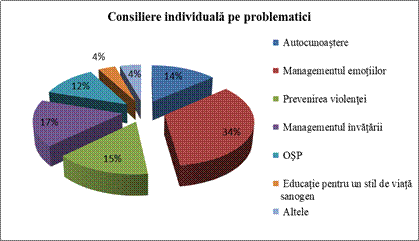 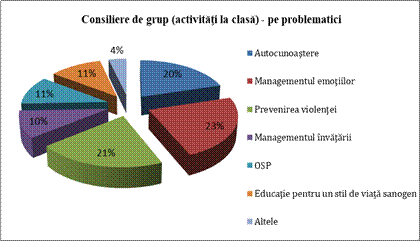  CONSILIERE COPII/ELEVI:Problematica cea mai frecvent abordată în activitățile de consiliere individuală a preșcolarilor și elevilor este reprezentată de Managementul emoțiilor, fiind urmată de Managementul învățării (care include problematica CES) și Prevenirea violenței (care include prevenția/intervenția în comportamente de tip bullying).Prin comparaţie, în cazul consilierii de grup la clasă, problematica cea mai frecventă este reprezentată de Orientarea școlară și profesională, urmată de Prevenirea violenţei (inclusiv a comportamentelor de tip bullying) şi Managementul emoțiilor.b.    CONSILIERE/ CONSULTANŢĂ CADRE DIDACTICE: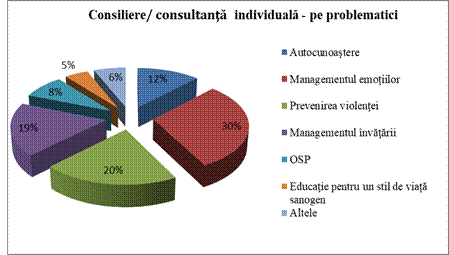                                                                                                         În activitățile de consiliere / consultanţă individuală desfăşurate cu cadrele didactice, cea mai frecventă problematică este reprezentată de Managementul emoțiilor, fiind urmată de Prevenirea violenţei (inclusiv a comportamentelor de tip bullying) și Managementul învățării (care include problematica CES).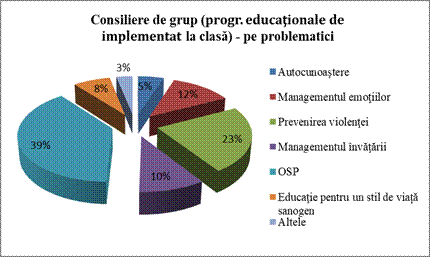 În cazul activităţilor de grup (activităţi metodice şi activităţi în cadrul proiectelor educaţionale), problematica cea mai frecventă este reprezentată de Orientarea școlară și profesională, urmată de Prevenirea violenţei (inclusiv a comportamentelor de tip bullying).c.     CONSILIERE/ CONSULTANŢĂ PĂRINŢI:Problematica cea mai frecvent abordată în activitățile de consiliere individuală a părinţilor este reprezentată, ca şi în cazul elevilor, de Managementul emoțiilor, fiind urmată de Managementul învățării (care include problematica CES) și Prevenirea violenţei (inclusiv a comportamentelor de tip bullying).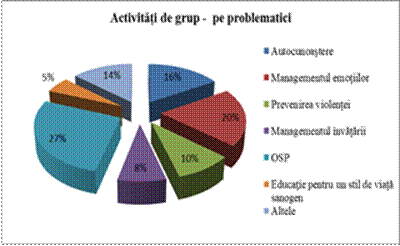 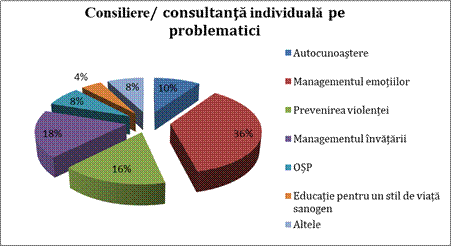 În cazul consilierii de grup la clasă, problematica cea mai frecventă este reprezentată de Orientarea școlară și profesională (OŞP), urmată de Managementul emoțiilor şi Cunoaşterea/autocunoaşterea copilului.Indicatori de performanță:Minim 70% din beneficiarii din fiecare unitate de învăţământ sunt cuprinşi în activităţi de asistenţă psihopedagogică la un moment dat pe parcursul anului şcolar – indicator realizat;Minim 80% din cazuri sunt rezolvate/ ameliorate– indicator realizat;Au fost desfăşurate activităţi de prevenţie la toţi beneficiarii la care au fost identificate nevoi în acest sens– indicator realizat;1.2      Terapia logopedicăObiective:O1 -  cuprinderea și menținerea în sistemul de învățământ obligatoriu a tuturor copiilor/tinerilor, indiferent de particularitățile lor psihoindividuale și sociale;O2 - asigurarea suporturilor suplimentare necesare desfășurarii educației de calitate în funcție de potențialul biopsihosocial al fiecărui copil/tânăr;O3 - informarea și consilierea cadrelor didactice în spiritul optimizării activității didactico-educative;O4 - colaborarea cu factorii educaționali implicați în dezvoltarea personalității elevilor/tinerilor în scopul integrării optime a acestora în viața școlară, socială și profesională;O5 - implicarea părinților în activități specifice unei relații eficiente școală-familie-comunitate, ca bază a adaptării școlare și a integrării sociale a copiilor/tinerilor;Activități/ Rezultate:a.    Număr total elevi și preșcolari depistați cu probleme în sfera limbajului și comunicării:b.    Număr de preșcolari/ elevi care au beneficiat de terapie logopedică în anul școlar 2021 -2022Indicatori de performanță:-        Minim 20 elevi și preșcolari vor fi cuprinși în terapia logopedică de către fiecare profesor logoped – indicator realizat;-        Minimum 4 planuri de terapie logopedică / profesor logoped – indicator realizat;-        Corectarea și ameliorarea tulburărilor limbajului în proporție de peste 80%– indicator realizat;1.3      Evaluarea şi orientarea şcolară şi profesionalăObiective:O1 -  cuprinderea și menținerea în sistemul de învățământ obligatoriu a tuturor copiilor/tinerilor, indiferent de particularitățile lor psihoindividuale și sociale;O2 - asigurarea suporturilor suplimentare necesare desfășurarii educației de calitate în funcție de potențialul biopsihosocial al fiecărui copil/tânăr;O4 - colaborarea cu factorii educaționali implicați în dezvoltarea personalității elevilor/tinerilor în scopul integrării optime a acestora în viața școlară, socială și profesională;O5 - implicarea părinților în activități specifice unei relații eficiente școală-familie-comunitate, ca bază a adaptării școlare și a integrării sociale a copiilor/tinerilor;Activități/ Rezultate:a.    Evidența dosarelor instrumentate de SEOSP: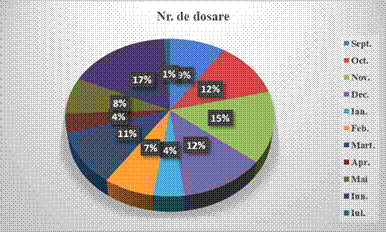 b.    Certificate emise/ tipuri de orientăriDin analiza datelor de mai sus, se observă că 756 din certificate de orientare școlară și profesională emise în anul școlar 2021-2022 au fost pentru învățământ de masă iar 301 învățământ special.Indicatori de performanță:-        Procesarea în proporție de 100% a solicitărilor depuse– indicator realizat;-        Instrumentarea în proporție de 100% a dosarelor înregistrate– indicator realizat;-        Întocmirea corectă și documentată a raportului– indicator realizat;-        Eliberarea de certificate de orientare școlară și profesională conforme particularităților bio-psiho-sociale ale copiilor/ elevilor pentru toți copii/ elevi evaluați în COSP– indicator realizat.2. Atragerea de resurse financiare extrabugetare şi dezvoltarea bazei materialeObiective:-        Participarea CJRAE Cluj în proiecte europene cu tematici specifice-        Atragerea de resurse și dezvoltarea bazei materiale cu finanțare din proiecte.Activități/ Rezultate:            Participarea în calitate de partener în Proiectul Erasmus+ - “Changing Schools, Changing Lives” - Prevenţia părăsirii timpurii a şcolii şi a eşecului şcolar în rândul elevilor aflaţi în situaţii de risc din școlile partenere (Prevention of the early school leaving and school failure in pupils in disadvantaged situation through the implementation of inclusive methodologies and other strategies and the collaboration between parents and teachers).Contribuție la realizarea Ghidului proiectului (produsul final), disponibil online în toate limbile proiectului: https://sites.google.com/view/changingschoolschanginglives-/project/guide-of-good-practice-to-prevent-early-school-leaving-and-school-failure?authuser=0Realizarea unui volum de povești educaționale, care urmează să fie publicat din fondurile proiectului.Chestiuni bugetare, alocare bugetară-         Nu a existat alocare bugetară, cheltuielile fiind din fondurile Erasmus+.Indicatori de performanță:-        Participarea activă la toate întâlnirile și mobilitățile stabilite în proiect – indicator realizat;-        Realizarea tuturor materialelor solicitate în cadrul Ghidului final, completarea corectă şi la timp a documentelor şi a altor materiale solicitate în proiect– indicator realizat.3. Avizarea sau acreditarea unor cursuri de formare pe specificul profesioniştilor din CJRAE prin intermediul Casei Corpului Didactic ClujObiective:-        Propunerea de cursuri de formare pe specificul activității CJRAE;-        Realizarea suportului de curs;-        Avizarea/ Acreditarea cursurilor, prin intermediul Casei Corpului Didactic Cluj;-        Desfășurarea de cursuri adresate cadrelor didactice, în  parteneriat cu Casa Corpului Didactic Cluj.Activități/ Rezultate:          A fost avizat de către ME și desfășurat cu două grupe de cursanți cursul pentru cadre didactice  ”Creșterea rezistenței la stres în contextul activității online”;A fost avizat de către ME și desfășurat cu o grupă de cursanți cursul pentru cadre didactice din mediul rural  ”Și eu pot și vreau să vorbesc corect”.Chestiuni bugetare, alocare bugetară-         Nu a existat alocare bugetară din bugetul CJRAE.Indicatori de performanță:-        Realizarea suportului de curs și depunerea spre avizare în termenul stabilit – indicator realizat;-        Avizarea de către ME a cursurilor depuse – indicator realizat;-        Derularea cursurilor cu câte cel puțin o grupă de cursanți / – indicator realizat.4. Dezvoltarea relațiilor cu alte instituţii şi comunitatea în generalObiective:-        Derularea de colaborări şi parteneriate cu CJRAE din alte judeţe şi cu instituţii care au obiective comune cu cele ale CJRAE; Activități/ Rezultate:-        Colaborare cu CCD în realizarea programelor de perfecţionare a diferitelor categorii de personal, precum şi a schimburilor de experienţă, simpozioanelor sau altor acţiuni de perfecţionare;-        Colaborare cu instituţiile de învăţământ superior de profil;-        Colaborare cu instituţiile care au obiective comune cu cele ale CJAP: Direcţia Judeţeană de Protecţie a Drepturilor Copilului, Inspectoratul de Poliţie, Agenţia Judeţeană de Ocupare a Forţei de Muncă, fundaţii, organizaţii guvernamentale şi non-guvernamentale cu preocupări în domeniul educaţiei şi al protecţiei sociale, mass-media, organisme ale comunităţii locale etc.-        Colaborare cu alte CJRAE din ţară în cadrul mai multor proiecte educaționale.Chestiuni bugetare, alocare bugetară-        Cheltuieli cu salarizarea-        Cheltuieli produse consumabile-        Cheltuieli abonamente (internet, telefonie).Indicatori de performanță:-        Participarea la minim trei acţiuni în colaborare, în funcţie de solicitări – indicator realizat;-        Existenţa parteneriatelor semnate,  materialelor necesare derulării activităţilor etc. – indicator realizat;-        Desfășurarea activităților asumate, comform parteneriatelor – indicator realizat.Proiecte, programe derulate:Obiectivele generale ale CJRAE (cf. Ordinului 5555/2011 pentru aprobarea Regulamentului de Organizare şi Funcţionare a Centrelor Judeţene/al municipiului Bucureşti de Resurse şi de Asistenţă Educaţională, cu modificările și completările ulterioare):O1 -  cuprinderea și menținerea în sistemul de învățământ obligatoriu a tuturor copiilor/tinerilor, indiferent de particularitățile lor psihoindividuale și sociale;O2 - asigurarea suporturilor suplimentare necesare desfășurarii educației de calitate în funcție de potențialul biopsihosocial al fiecărui copil/tânăr;O3 - informarea și consilierea cadrelor didactice în spiritul optimizării activității didactico-educative;O4 - colaborarea cu factorii educaționali implicați în dezvoltarea personalității elevilor/tinerilor în scopul integrării optime a acestora în viața școlară, socială și profesională;O5 - implicarea părinților în activități specifice unei relații eficiente școală-familie-comunitate, ca bază a adaptării școlare și a integrării sociale a copiilor/tinerilor;O6 - organizarea elaborării de studii privind abandonul școlar, absenteism, comportamente de risc, anturajul negativ, activitățile extrașcolare/timpul liber;O7 - organizarea de programe și proiecte antiviolență și de prevenire a fenomenului de bullying în mediul educațional.Proiecte și programe derulate - modul de raportare la obiectivele CJRAE, monitorizarea implementării, rezultate:·        Proiectul Erasmus+ “Changing Schools, Changing Lives” (prevenirea părăsirii timpurii a şcolii şi a eşecului şcolar) (O1, O2, O4, O5, O6).Proiectul a fost finalizat cu succes în 2022, fiind disponibil produsul final (Ghidul realizat în toate limbile participanților: https://sites.google.com/view/changingschoolschanginglives-/project/?pli=1 ).·        Program educaţional „Pregătirea pentru şcoală” (OŞP – adaptare şcolară, adresat preşcolarilor din grupa mare) (O1, O4, O3, O5).Programul a fost aplicat în instituțiile de învățământ preșcolar, în sem. II, an școlar 2021-2022, unui număr de 3213 preșcolari. ·        Program educaţional „Trec la gimnaziu” (OŞP – adaptare şcolară, adresat elevilor de clasa a IV-a) (O1, O4, O3, O5);Programul a fost aplicat la nivelul județului Cluj în sem. II, an școlar 2021-2022, participând 4191 de elevi de clasa a IV-a. ·        Program educaţional „Paşi în carieră” (OŞP la cl. a VIII-a, ed. a XVII-a) (O1, O2, O4, O5).Programul a fost aplicat la nivelul județului Cluj în sem. I, an școlar 2021-2022, unui număr de 4214 elevi de clasa a VIII-a.·        Promovarea învățământului profesional și dual (O1, O2, O4, O5).Programul a fost aplicat la nivelul județului Cluj în sem. II, an școlar 2021-2022; au participat 2737 de elevi de clasa a VIII-a și 1927 de părinți.·        Program educaţional „O carieră de succes” (OŞP, clasele a XI-a şi a XII-a) (O1, O2, O4, O5).Programul a fost aplicat la nivelul județului Cluj în sem. II, an școlar 2021-2022, unui număr de 4856 elevi de clasele a XI-a și a XII-a. ·        Program educaţional „STOP Bullying / Spune NU intimidării” (clasele III-XI)(O3, O4, O7);Programul a fost implementat în anul școlar 2021-2022 la un număr de 3383 de elevi din județul Cluj.·        Proiect educaţional național „Pro-CES” (facilitarea procesului de integrare socio-emoțională a elevilor cu CES în mediul şcolar, promovarea egalităţii de şanse, a non-discriminarii, a toleranţei şi acceptării) (O1, O2, O4, O5);·        Proiect educaţional național „Psiho+” (aprofundarea şi aplicarea cunoştinţelor acumulate la psihologie privind  autocunoaşterea, dezvoltarea personală, inserţia socio-profesională)(O3, O4);·        Proiect educaţional național „Exploratori în lumea emoţiilor” (program de dezvoltare socio-emoţională la preşcolari)(O2, O3, O4, O5).Studii psihosociologice organizate/realizate de către CJRAE Cluj:·        Studiul privind opţiunile şcolare ale elevilor din clasa a VIII-a (anual, din anul 2002);·        Studiu privind Monitorizarea absolvenţilor de gimnaziu din anul şcolar 2020-2021 (4558 de absolvenţi);·        Studiu privind Monitorizarea inserţiei socio-profesionale a absolvenţilor de liceu din anul şcolar 2020-2021 (4545 absolvenţi);·        Monitorizarea absenteismului la elevii din învăţământul preuniversitar din judeţul Cluj;·        Monitorizarea cazurilor de abandon școlar la elevii din învăţământul preuniversitar din judeţul Cluj;·        Monitorizarea cazurilor cu risc de abandon școlar și eșec școlar la elevii din învăţământul preuniversitar din judeţul Cluj;·        Monitorizarea activităţilor privind fenomenul bullying în unităţile de învăţământ din judeţul Cluj în anul şcolar 2020-2021;·        Evaluarea programelor educaţionale ale CJRAE: Pregătirea pentru şcoală, Trec la gimnaziu, Paşi în carieră, O carieră de succes, Prezentarea învăţământului profesional şi dual  etc.Politici publice aflate în implementareI.             EDUCAȚIE INCLUZIVĂ DE CALITATE PENTRU TOȚI COPIIIPolitici educaționale privind:ü  Creșterea accesului la educație de calitate pentru toate categoriile sociale, în special, a celor provenite din medii dezavantajate;ü  Reducerea ratei de părăsire a sistemului de învățământ (indiferent de nivelul de educație la care preșcolarul/elevul abandonează studiile).1.     Proiect educațional ”Pro CES (Șanse egale pentru fiecare copil)”Scop: Facilitarea procesului de incluziune a elevilor cu cerințe educaționale speciale în mediul şcolar.2.    Program educațional ”Managementul prezenței la școală”Scop: Reducerea absenteismului şcolar.3.     Program de orientare şcolară şi profesională pentru clasele a VIII-a: „Paşi în carieră”Scop: Abilitarea elevilor de a face o alegere profesională şi a traseului educaţional cât mai corectă şi informată.4.    Proiect educațional județean Și eu vreau și pot să vorbesc corect!        Scop:o   Realizarea unor activități de evaluare a copiilor din mediul rural și organizarea pe bază de voluntariat a unor activități on line de terapie a limbajului pentru grupul țintă.o   Formarea și dezvoltarea în rândul cadrelor didactice a competențelor necesare intervenției timpurii la preșcolari si școlari pentru prevenirea tulburărilor de limbaj prin organizarea de activități de formare continuă.II.            ALFABETIZARE FUNCȚIONALĂPolitici educaționale privind:ü  Susținerea și promovarea alfabetizării funcționale, la toate nivelurile și sub toate formele sale;ü  Creșterea calității metodelor de predare care vizează îmbunătățirea nivelului de alfabetizare funcțională a elevilor.1.     Program de dezvoltare a abilităţilor de învăţare eficientă şi gândire critică ”ABC cu minte”Scop: Reducerea analfabetismului funcţional în rândul elevilorIII.          REZILIENȚĂPolitici educaționale privind:ü  Dezvoltarea mecanismelor de reziliență care să sprijine adaptarea preșcolarilor și elevilor la incertitudini și la situații de criză;ü  Dezvoltarea de abilități privind reziliența și stima de sine la elevi;ü  Pregătirea elevilor pentru a face față unei dinamici sociale în perpetuă schimbare, prin discipline corelate cu nevoile societății democratice;ü  Combaterea fenomenului de bullying, sub toate formele sale;ü  Creșterea siguranței elevilor prin dotarea copiilor, a părinților și a celorlalți actori implicați (cadre didactice, organe ale statului, comunitate etc.) cu instrumente și informații pentru a recunoaște și combate eficient fenomenele de bullying.1.     Proiect educațional „Exploratori în lumea emoțiilor”Scop: Prevenția apariției problemelor emoționale și de relaționare socială respectiv optimizarea dezvoltării competențelor socio-emoționale la preșcolari precum și împărtășirea, în rândul cadrelor didactice a exemplelor de bună practică în ceea ce privește intervenția educațională în acest domeniu.2.    Proiect educaţional: STOP Bullying-ului (Spune NU intimidării)Scop: prevenţia şi combaterea violenţei în mediul şcoalar, respectiv a comportamentelor de intimidare (bullying).3.     Program educaţional: Pregătirea pentru şcoalăScop: Prevenţia apariţiei problemelor de adaptare generate de trecerea de la învăţământul preşcolar la cel primar.4.    Programul ”Trec la gimnaziu”Scop: Reducerea impactului pe care tranziţia de la învăţământul primar la cel gimnazial îl poate avea asupra copilului şi familiei.- Hotărârea Guvernului nr. 1.807/2006 pentru aprobarea Componentei de management din cadrul Metodologiei privind sistemul de planificare strategică pe termen mediu al instituţiilor administraţiei publice de la nivel central- Hotărârea Guvernului nr. 158/2008 pentru aprobarea Componentei de programare bugetară din cadrul Metodologiei privind sistemul de planificare strategică pe termen mediu al instituţiilor administraţiei publice de la nivel central- Hotărârea Guvernului nr. 123/2002 pentru aprobarea Normelor metodologice de aplicare a Legii nr. 544/2001 privind liberul acces la informaţiile deinteres publicAnexă - Norme metodologice de aplicare a Legii nr. 544/2001 privind liberul acces la informaţiile deinteres publicPriorităţi pentru perioada următoare·      Continuarea implementării le nivelul județului Cluj a proiectelor și programelor educaționale care răspund priorităților educaționale stabilite la nivel național: educație incluzivă, prevenirea violenței și comportamentelor de tip bullying, creșterea rezilienței, reducerea abandonului școlar, alfabetizarea funcțională etc.  (programele vor fi implementate anual);·      Creșterea bazei materiale – achiziții prin PNRR (1 an);·      Participarea în calitate de partener la proiecte europene de tip Erasmus+ (5 ani);·      Obținerea avizului pentru coordonarea de proiecte Erasmus+ (3 ani);Priorităţile strategice ale instituţiei Planul de guvernare/Planul sectorial de acţiune al instituţieiTRANSPARENŢĂ INSTITUŢIONALĂBugetul instituţieiAnexat - bugetul complet în format de date deschise, inclusiv programele de investiţii publice, care se prezintă ca anexă la bugetul fiecărui ordonator principal de crediteInformaţii legate de procesul de achiziţii publice, achiziţiile sectoriale şi concesiunile de lucrări şi servicii-    21 procese de achiziție directă,  11  pentru contracte de prestări servicii și 9 contracte achiziții bunuri-  durata medie a unui proces de achzitie  este de 2 zileInformaţii despre litigii în care este implicată instituţia (în general, nu doar cele legate de achiziţii publice)- 2 litigii:1. Reclamant Sindicatul Liber al Învățământului Preuniversitar Clujean, Obiectul: anularea deciziilor date în baza Ordinului ME nr 3993/ 2021 privind stabilirea unor drepturi salarialespecifice personalului didactic prevăzute în Legea cadru nr. 153/ 2017 privind salarizarea personalului plătit din fonduri publice.2. Reclamant Sindicatul Liber al Învățământului Preuniversitar Clujean, Obiectul: calcularea și plata majorărilor salariale prin raportare la salariul de bază cuvenit lunar cum a fost stabilit de art.4 și 4.1 în Legea 153/ 2017 și plata daune- câte au fost câştigate – 1 parțialOrganigramaOrganigrama instituției este afișată pe site-ul instituției: https://cjraecluj.ro/wp-content/uploads/2022/09/Organigrama-2022-2023.pdf și anexată prezentului raport (Anexa Organigrama CJRAE Cluj)Departamentele din cadrul CJRAE Cluj, datele de contact sunt publicate pe site-ul instituției:http://cjraecluj.ro/cjrae/organizare/http://cjraecluj.ro/contact/http://cjraecluj.ro/cjapp/http://cjraecluj.ro/cli/http://cjraecluj.ro/seosp/Informaţii despre managementul resurselor umane- informaţii despre fluctuaţia de personal -  în categoria cadrelor didactice, 87 de angajați sunt cu contract de muncă pe durată nedetrminată activ (titulari), 19 cadre didactice sunt cu contract de muncă pe durată determinată (2 dintre aceștia fiind debutanți) iat 4 angajați au stat de detașat. Din categoria personalului didactic auxiliar și nedidactic, 2 persoane au fost angajate pe posture vacantate prin demisie și pensionare (îngrijitor curățenie, respective secretar)- numărul de concursuri organizate - 7- fluctuaţia la nivelul funcţiilor de conducere -- numărul de funcţii de conducere exercitate temporar - 1- Salarizarea se realizează conform - ANEXA Nr. I Legea-cadru nr. 153/2017 privind salarizarea personalului plătit din fonduri publice.RELAŢIA CU COMUNITATEARaport de activitate Legea nr. 544/2001, cu modificările şi completările ulterioareRaportul de activitate va fi întocmit şi publicat într-un document distinct, în conformitate cu prevederile anexei nr. 10 la normele metodologice.Raport de activitate Legea nr. 52/2003, republicată)Raportul de activitate va fi întocmit şi publicat într-un document distinct, în raportul anual de activitate al instituţiei făcându-se trimitere la acesta.Conform art. 13 din Legea nr. 52/2003 privind transparenţa decizională în administraţia publică, republicatăInformaţii despre atragerea de resurse din comunitate Parteneriate:·        cu CCD Cluj în realizarea programelor de perfecţionare a diferitelor categorii de personal, precum şi a schimburilor de experienţă, simpozioanelor sau altor acţiuni de perfecţionare;·        cu ISJ Cluj în derularea programelor educaționale județene;·        cu instituţiile de învăţământ superior de profil (UBB, Facultatea de Psihologie și Științele Educației);·        cu instituţiile care au obiective comune cu cele ale CJAP: Direcţia Judeţeană de Protecţie a Drepturilor Copilului, Inspectoratul de Poliţie, Agenţia Judeţeană de Ocupare a Forţei de Muncă, fundaţii, organizaţii guvernamentale şi non-guvernamentale cu preocupări în domeniul educaţiei şi al protecţiei sociale, mass-media, organisme ale comunităţii locale etc.·        cu alte CJRAE din ţară în cadrul mai multor proiecte educaționale (31 de CJRAE partenere);·        cu Serviciul de Asistență Psihopedagogică Bălți, Republica Moldova;·        cu partenerii din 5 țări, în cadrul Proiectului Erasmus+  KA 201 Changing Schools, Changing Lives:o   Equipo de Orientación Educativa Psicopedagogica -Molina De Segura,Spaino   Camara Municipal de Obidos- Obidos, Portugal o   Sredno Uchilishte Petko Rachev Slaveykov –Tryavna, Bulgariao   Osnovna Skola Dr. Franje Tudjmana- Licki Osik,Croatiao   Innovation Frontiers IKE- Atena, Greece.LEGISLAŢIEInformaţii despre proiecte de acte normative iniţiate de către instituţie·  Participarea la întâlnirea de lucru organizată de Ministerul Educației “Rolul consilierului școlar și al consilierii în noua arhitectură educațională”, Colegiul Mihai Viteazul, București, 27.07.2022;·  Participarea la realizarea documentului cuprinzând propuneri de modificare a Proiectului Legii Educației Naționale, document comun, realizat și trimis către ME de către toate CJRAE-urile din țară.  